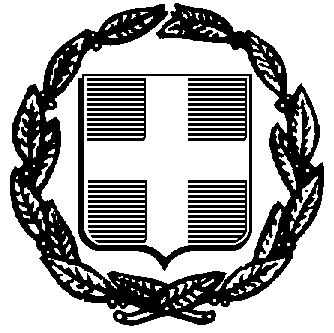                           ΕΝΤΥΠΟ ΟΙΚΟΝΟΜΙΚΗΣ  ΠΡΟΣΦΟΡΑΣ                          για την υπηρεσία          Καθαρισμός κοινόχρηστων χώρων παράνομης απόρριψης απορριμμάτων και ογκωδών αντικειμένωνΕΠΩΝΥΜΙΑ ΕΠΙΧΕΙΡΙΣΗΣ   ..............................................................................................ΤΗΛΕΦΩΝΟ ΕΠΙΚΟΙΝΩΝΙΑΣ  .........................................................................................Email  ………………………………………………………………………………………..……ΦΑΞ   .................................................................................................................................						Δράμα   ……………./2022					Ο / Η      ΠΡΟΣΦΕΡΩΝ / ΠΡΟΣΦΕΡΟΥΣΑ                                                                             (Σφραγίδα – Υπογραφή)ΕΛΛΗΝΙΚΗ ΔΗΜΟΚΡΑΤΙΑ         ΔΗΜΟΣ ΔΡΑΜΑΣ                                                        Δ/ΝΣΗ ΚΑΘΑΡΙΟΤΗΤΑΣ ΚΑΙ ΑΝΑΚΥΚΛΩΣΗΣ Πληροφορίες : Αδαμαντίδης ΓεώργιοςΤηλέφωνο : 2521350701email: gadam@dimosdramas.gr        Αρ. Μελέτης: 6/2022                           Α/ ΑΠΕΡΙΓΡΑΦΗΔΙΑΡΚΕΙΑ (ΗΜΕΡΕΣ)  ΗΜΕΡΟΜΙΣΘΙΟ(€)ΣΥΝΟΛΟ(€)1.Καθαρισμός κοινόχρηστων χώρων παράνομης απόρριψης απορριμμάτων και ογκωδών αντικειμένων 440…….………..............  €ΦΠΑ 24%...............€ΣΥΝΟΛΟ ΜΕ  ΦΠΑ.............  €